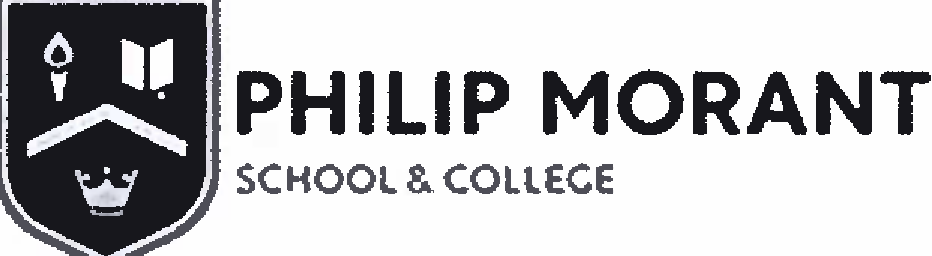 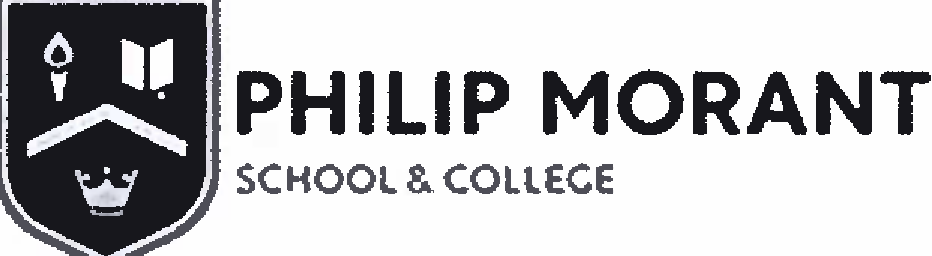 SIGMA TRUST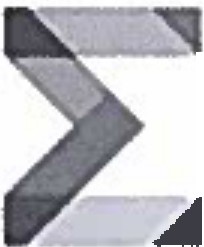 Job OutlineTeacher of Maths (NQT)Responsible to: Salary Grade:Full time/Part time:Head of FacultyMain Pay ScaleFull timeJob PurposeThe professional duties of all teachers, (other than the Headteacher) are set out in the STPCD and describe the duties required of all main pay range posts. In addition, the description of the requirements of the post of classroom teacher at Philip Morant School and College are:Key ResponsibilitiesBe fully qualified to teach through the secondary range for Key Stages 3 & 4Demonstrate an enthusiasm for the subject which will inspire student progressDemonstrate a capacity to design materials that are differentiated and will engage students in the learning processExperience of IT and a willingness to use it to plan and teach lessonsThe capacity to work as a member of a team with a view to taking responsibility in one area of the curriculumAbility to work effectively with staff and students at all levelsEnsure students are engaged in their learningMaintain a detailed knowledge of the relevant aspects of the National CurriculumParticipate in the performance and development review process, taking personal responsibility for identification of learning, development and training opportunities in discussion with line managerComply with individual responsibilities, in accordance with the role, for health and safety in the workplaceComply with the School's Equal Opportunities PolicyThe Governing Body is committed to safeguarding and promoting the welfare of children and young people and expects all staff and volunteers to share in this commitmentWhilst every effort has been made to explain the main duties and responsibilities of the post, each individual task needing to be undertaken may not be identified.The post holder will be expected to comply with any reasonable request from a manager to undertake work of a similar level that is not specified within this job description.This job description may be amended at any time following discussion with the Head teacher and will be reviewed annually.GREATER THAN THE SUM OF ITS PARTS.	..	·- .	-